Meadowside Community Primary and Nursery School

WRAPAROUND AFTER SCHOOL MENU & ACTIVITIES
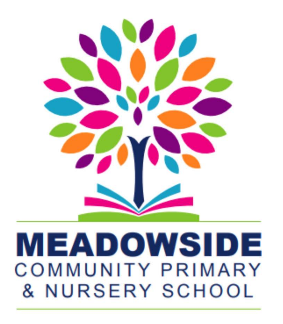 SNACK MENU
- Snack will be served from 4.35pm every day 
- Water and juice served with snack. 
- Menu is subject to change depending on availability. 
-  Vegetarian options are available, e.g. Cheese, Jam, Crackers.ACTIVITIES
** Activities could be subject to change.MondayTuesdayWednesdayThursdayFridayBagel
(Ham, Cheese or Jam)Wraps
(Ham/chicken or cheese)PancakesHot dogs‘Make your own’
Pizza BagelsFruit & veg of the dayFruit & veg of the dayFruit & veg of the dayFruit & veg of the dayFruit & veg of the dayBiscuitBiscuitBiscuitBiscuitBiscuitJuice/WaterJuice/WaterJuice/WaterJuice/WaterJuice/WaterWeek AWeek AWeek BWeek BWeek CWeek CMondayPlayground GamesMondayBall SkillsMondayDen BuildingTuesdayConstruction ClubTuesdayOutdoor GamesTuesdayZumbaWednesdayActive KidsWednesdayDance ClubWednesdayCreative Crafts ThursdayGames ClubThursdayYoga and Sensory SessionThursdayMindfulness GamesFridayFriday night at the moviesFridayFun Food FridayFridayFancy Dress Friday